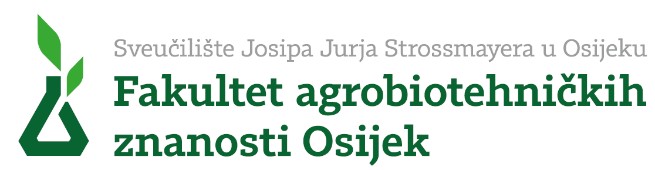 Ime Prezime, zvanjepolaznik 1. godine poslijediplomskog sveučilišnog (doktorskog) studija„Poljoprivredne znanosti“ smjer  	.Ulica i broj, MjestoPredmet:Sveučilište J. J. Strossmayera u Osijeku Fakultet agrobiotehničkih znanosti Osijek Povjerentsvu za stjecanje doktorata znanosti Fakultetskom vijećuPrijava za pokretanje postupka stjecanja doktorata znanosti i prijava teme doktorske disertacijeMolim  Fakultetsko  vijeće  Fakulteta  agrobiotehničkih  znanosti  Osijek  da  mi  odobri  temu  doktorske disertacije pod naslovom:Naslov teme doktorske disertacijeZa mentora predlažem prof. dr. sc. Ime Prezime. Povjerenstvo za ocjenu teme:1.   prof. dr. sc. Ime Prezime – predsjednik2.   prof. dr. sc. Ime Prezime – član3.   prof. dr. sc. Ime Prezime – član4.   prof. dr. sc. Ime Prezime – zamjenski članPrilozi:1.   Životopis2.   Bibliografija3.   Prijedlog teme doktorske disertacije4.   Fotokopija domovnice5.   Fotokopija diplomeOsijek, datumSuglasnost predloženog mentora:prof. dr. sc. Ime PrezimeSuglasnost Voditelja smjera:	Podnositelj prijave:prof. dr. sc. Ime Prezime	Ime Prezime, titulaŽIVOTOPISPOPIS RADOVA1. UVODPRIJEDLOG TEME DOKTORSKE DISERTACIJE2. DOSADAŠNJA ISTRAŽIVANJA3. CILJ ISTRAŽIVANJA I HIPOTEZA4. MATERIJAL I METODE RADA5. OČEKIVANI ZNANSTVENI DOPRINOS6. LITERATURA